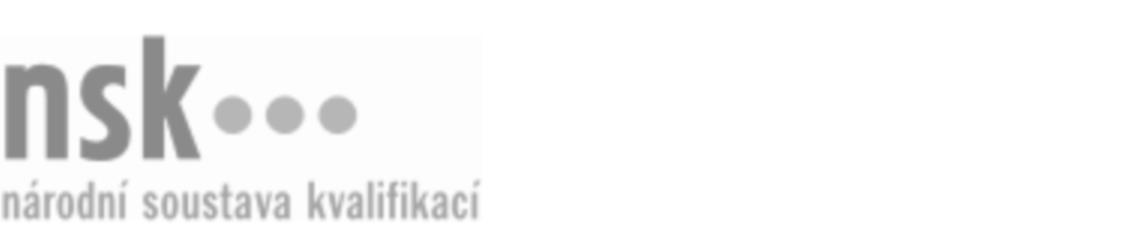 Další informaceDalší informaceDalší informaceDalší informaceDalší informaceDalší informaceDekoratér keramiky (kód: 28-003-H) Dekoratér keramiky (kód: 28-003-H) Dekoratér keramiky (kód: 28-003-H) Dekoratér keramiky (kód: 28-003-H) Dekoratér keramiky (kód: 28-003-H) Dekoratér keramiky (kód: 28-003-H) Autorizující orgán:Ministerstvo průmyslu a obchoduMinisterstvo průmyslu a obchoduMinisterstvo průmyslu a obchoduMinisterstvo průmyslu a obchoduMinisterstvo průmyslu a obchoduMinisterstvo průmyslu a obchoduMinisterstvo průmyslu a obchoduMinisterstvo průmyslu a obchoduMinisterstvo průmyslu a obchoduMinisterstvo průmyslu a obchoduSkupina oborů:Technická chemie a chemie silikátů (kód: 28)Technická chemie a chemie silikátů (kód: 28)Technická chemie a chemie silikátů (kód: 28)Technická chemie a chemie silikátů (kód: 28)Technická chemie a chemie silikátů (kód: 28)Povolání:Dekoratér keramikyDekoratér keramikyDekoratér keramikyDekoratér keramikyDekoratér keramikyDekoratér keramikyDekoratér keramikyDekoratér keramikyDekoratér keramikyDekoratér keramikyKvalifikační úroveň NSK - EQF:33333Platnost standarduPlatnost standarduPlatnost standarduPlatnost standarduPlatnost standarduPlatnost standarduStandard je platný od: 17.06.2010Standard je platný od: 17.06.2010Standard je platný od: 17.06.2010Standard je platný od: 17.06.2010Standard je platný od: 17.06.2010Standard je platný od: 17.06.2010Dekoratér keramiky,  28.03.2024 20:44:01Dekoratér keramiky,  28.03.2024 20:44:01Dekoratér keramiky,  28.03.2024 20:44:01Dekoratér keramiky,  28.03.2024 20:44:01Strana 1 z 2Další informaceDalší informaceDalší informaceDalší informaceDalší informaceDalší informaceDalší informaceDalší informaceDalší informaceDalší informaceDalší informaceDalší informaceDekoratér keramiky,  28.03.2024 20:44:01Dekoratér keramiky,  28.03.2024 20:44:01Dekoratér keramiky,  28.03.2024 20:44:01Dekoratér keramiky,  28.03.2024 20:44:01Strana 2 z 2